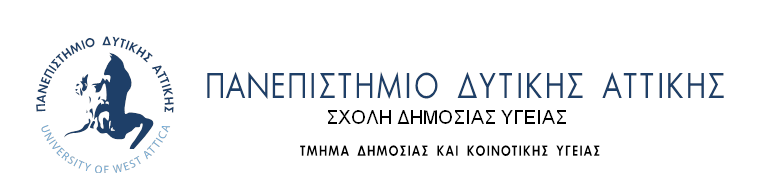                                                                       FACULTY OF PUBLIC HEALTH                           Αρ. Πρωτ.: 20147                                                DEPARTMENT OF PUBLIC & COMMUNITY HEALTH          Ημ/νία: 25/02/2020ΠΕΡΙΛΗΨΗ ΠΡΟΚΗΡΥΞΗΣ – ΠΡΟΣΚΛΗΣΗΣ ΥΠΟΒΟΛΗΣ ΑΙΤΗΣΕΩΝ ΥΠΟΨΗΦΙΩΝ ΔΙΔΑΚΤΟΡΩΝγια το εαρινό εξάμηνο του ακαδημαϊκού έτους 2019-2020Το Τμήμα Δημόσιας και Κοινοτικής Υγείας της Σχολής  Δημόσιας Υγείας του Πανεπιστημίου Δυτικής Αττικής σε εφαρμογή της πράξης 27/08-11-2019 Θέμα 2ο της Συνέλευσης του Τμήματος, προκηρύσσει δεκαεπτά (17) θέσεις υποψηφίων διδακτόρων και προσκαλεί τους ενδιαφερόμενους για την υποβολή σχετικών υποψηφιοτήτων.Οι υποψηφιότητες με τα απαιτούμενα δικαιολογητικά υποβάλλονται σε σφραγισμένο φάκελο έως και Δευτέρα 9 Μαρτίου 2020.είτε με ιδιόχειρη υποβολή στη Γραμματεία του Τμήματος:Γραμματεία Τμήματος Δημόσιας και Κοινοτικής ΥγείαςΠανεπιστήμιο Δυτικής ΑττικήςΠανεπιστημιούπολη 1, Αγ. Σπυρίδωνα 28, 12243 Αιγάλεω, ΑθήναΤηλ.: +30 210 5385607είτε ταχυδρομικώς με συστημένη αποστολή στην ανωτέρω διεύθυνση και ημερομηνία αποδεικνυόμενη από την ταχυδρομική σφραγίδα.Το πλήρες κείμενο της προκήρυξης, τα ζητούμενα δικαιολογητικά, καθώς και το έντυπο της αίτησης που θα πρέπει να συμπληρωθεί από τους υποψηφίους, είναι αναρτημένα στην ιστοσελίδα του Τμήματος: https://pch.uniwa.gr/.Η Πρόεδρος του Τμήματος Δημόσιας και Κοινοτικής ΥγείαςΑρετή ΛάγιουΚαθηγήτρια